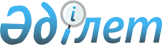 О внесении изменений в Указ Президента Республики Казахстан от 18 июня 1996 года N 3039
					
			Утративший силу
			
			
		
					Указ Президента Республики Казахстан от 19 февраля 2002 года N 808. Утратил силу Указом Президента Республики Казахстан от 10 октября 2006 года N 198

       Сноска. Указ Президента РК от 19 февраля 2002 года N 808 утратил силу Указом Президента РК от 10 октября 2006 года N  198 .       В соответствии с подпунктом 20) статьи 44  K951000_  Конституции Республики Казахстан, статьей 35 Закона Республики Казахстан  Z914800_  "О гражданстве Республики Казахстан" постановляю:  

      1. Внести в Указ Президента Республики Казахстан от 18 июня 1996 года N 3039  U963039_  "Об образовании Комиссии по вопросам гражданства" следующие изменения:  

      назначить председателем Комиссии по вопросам гражданства Токпакбаева Сата Бесимбаевича - советника Президента Республики Казахстан; 

      ввести в состав Комиссии заместителем председателя Белорукова Николая Васильевича - заместителя заведующего Государственно-правовым отделом Администрации Президента Республики Казахстан; 

      вывести из указанного состава Байменова А.М. и Ушурова И.А. 

      2. Настоящий Указ вступает в силу со дня подписания.      Президент 

Республики Казахстан  
					© 2012. РГП на ПХВ «Институт законодательства и правовой информации Республики Казахстан» Министерства юстиции Республики Казахстан
				